CORRIERE MERCANTILE               13 luglio 2002Un’estate al Cep di Prà
all'insegna della musicaPer il terzo anno consecutivo Cep non è piu l’acronimo di Case di edilizia popolare. Almeno d'estate. E’ con un gusto a metà tra la provocazione e la simpatia, infatti, che il Consorzio sportivo Pianacci - autentica anima vitale del quartiere sulle alture di Prà- ha deciso di usare quelle stesse tre lettere per dare il nome al calendario delle sue iniziative estive: si chiamera Cep, appunto, ma questa volta la sigla significa "Che estate alla Pianacci", e con il punto esclamativo finale rappresenta l'energia di tutto un quartiere che da anni si sforza di scrollarsi di dosso l'etichetta di "zona difficile".L'area spettacoli del Consorzio aprirà questa sera, e quelli della Pianacci promettono serate fresche a divertenti. Il punto di forza degli eventi (che si terranno ogni sabato con inizio alle 21) è quello di essere riusciti a mantenere l'ingresso gratuito: il programma, infatti, usufruisce del contributo del Comune attraverso l'Assessorato alla Promozione della Città, l'Assessorato allo Sport e quello alla Cultura, e della collaborazione della Circoscrizione Ponente.Negli spazi di via della Benedicta a farla da padrone saranno gli intrattenimenti più classici dell'estate in città: dal ballo liscio al latinoamericano, dalla musica al cabaret. Ma l'associazione guidata dall'attivissimo presidente Carlo Besana alza il tiro a annuncia, sicuramente senza peccare in modestia, «la consueta proposta di indubbia qualità».Il programma avrà inizio oggi con il gruppo musicale dei Sigma, guidati dalla solista Susanna Bongiovì, che porteranno nell'area Pianacci un repertorio che spazia dagli anni Sessanta ai giorni nostri, passando dai ballabili alla discomusic. La settimana prossima sarà la volta dell'orchestra di liscio "Stella polare", che verrà seguita, sabato 27 luglio, da "Sorrisi & Canzoni" con il cabarettista Roberto Giordano e i ritmi latinoamericani di Martha da Cuba.Ma i momenti più attesi inizieranno con sabato 3 agosto, quando al Cep si terrà lo spettacolo intitolato "Concerto Italiano" con i tre tenori Paolo Messori, Orio Cocconi e Giorgio Pederzoli che misceleranno il repertorio leggero, l’impostazione lirica, e la canzone classica. Il clou vero a proprio della manifestazione, però, sarà la sera del 14 agosto con uno spettacolo intitolato emblematicamente "Ferragosto al Cep", in cui l'ospite d'onore sarà il cantante Michele che riporterà i cuori agli anni Sessanta con l’intramontabile "Se mi vuoi lasciare", con la quale ha vinto il Cantagiro del 1963. II gran finale è affidato, sabato 17 e domenica 18 agosto alla kermesse "La sai l'ultima? C'e il KaraoCep", gara di barzellette e la gara di karaoke.[S.C.]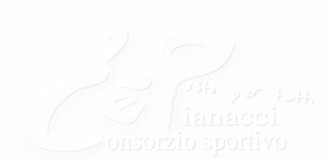 